Publicado en Palacio de Cibeles, Auditorio CentroCentro, Madrid el 16/05/2016 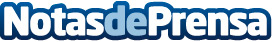 Ciclo: Músicos con la Fundación Più MossoEste maravilloso ciclo de Músicos con la Fundación Più Mosso sirve para premiar a grandes intérpretes que colaboran con la Fundación, que han confiado siempre en ella y también para en los primeros 10 minutos, dar a conocer en El Aperitivo, a aquellos jóvenes intérpretes que ya estén destacandoDatos de contacto:Ana BenedictoFUNDACIÓN PIÙ MOSSO www.fundacionpiumosso.com 617755437Nota de prensa publicada en: https://www.notasdeprensa.es/ciclo-musicos-con-la-fundacion-piu-mosso_1 Categorias: Música Madrid Eventos http://www.notasdeprensa.es